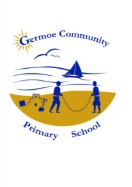 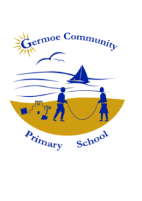 Germoe Community Primary SchoolNewsletter for Week Commencing 7th March 2016OTHER INFORMATION/ADVANCE NOTICESEarly notice - Class 1 and Class 2 will need shoe boxes (with lid) for their science work this term.Early Notice - KS1 Craft club will NOT be running on Friday 18th March as Mrs Larcombe is on a course all day.  Sorry for an inconvenience.Easter - We are going to have a Decorated Egg competition - all creations to be brought to school for Wednesday 23rd, for judging by our lunchtime visitor.There will be NO SATs club this Monday (7.3.16).There will be NO SATs club for KS1 this Thursday (10.3.16).We have three children, Adam, Maddie and Anneliese, who have qualified for the Crosscountry race at Pool on Monday.  If any of the crosscountry club children would like to come along to help us cheer them on please let Anita know on Monday morning so we can arrange transport.  We will be leaving school at 3.15pm and should be back by 5.30pm.
Last week our local MP, Derek Thomas, joined our stars of the week; Henry, Charlie and Maddie for lunch on our stars table.
Tots on Tuesdays - Miss Burns, our Early Years Teacher, will be leading learning sessions for children from birth to three years old. All parents and carers are welcome to bring along your children, grandchildren, nephews, nieces to meet children of similar ages. You can either join in with our sessions or just pop in for a natter and a brew! Sessions will include music, art, massage etc and will cost £1 to cover expenses. So come along between 1.30pm and 3.00pm on Tuesday and have some fun!
Songfest Ocean Commotion performance at Penzance Methodist Church. We have 12 KS2 children taking part on Monday 14th March at 18.30.  Tickets available now from Hall for Cornwall box office.From the 26th June to the 9th of July 2016, we have an opportunity to have some Swiss Students over for work experience and language practise; we are looking for families to host them for the two weeks in which they are here. If anyone is interested in hosting a student please let us know as soon as possible so we can make arrangements.*STARS OF THE WEEK*EYFS – Daisy, For Super Independent Writing.SENNEN CLASS – Brandan, For Brilliant Story Writing.KYNANCE CLASS – Emily, For Showing Confidence And Determination In All Her Work.GODREVY CLASS – Zack, For Learning About Using Dialogue To Create A Funny Story.Diary DatesMarchMonday 14th                      Ocean Commotion Tuesday 15th                     Bikeability Wednesday 16th                 BikeabilityWednesday 16th                 Plymouth Marine Biologist Trip.                                                                                                     Thursday 17th                    Yr6 Transition  – ScienceFriday 18th                        Eden Project Trip – Godrevy Class.Tuesday 22nd                    Crosscountry Team Relay and Awards Ceremony daTEEVENTSMon             Film Club                                             KS2 Maths SATs (Yr6)Crosscountry QualifiersTues     Tots on TuesdaysCrosscountry                                        Go Noodle at BoskenwynFit ClubKS2 Lit SATs (Yr6)Wed Football Club                                        Film Club at BoskenwynThurs         KS1 SATs Yr2 Only  (KS1)                       Sport Club & Choir at BoskenwynFri Craft Club (KS1)                                    Nature Club at Boskenwyn